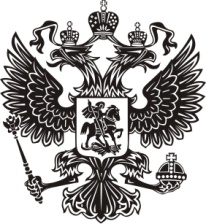 КАЙТАГСКИЙ РАЙОН РЕСПУБЛИКА ДАГЕСТАН МУНИЦИПАЛЬНОЕ  Казенное ДОШКОЛЬНОЕ ОБРАЗОВАТЕЛЬНОЕУЧРЕЖДЕНИЕ ДЕТСКИЙ САД № 3 «Ручеек»(МКДОУ № 3 «Ручеек») Приказ№ _____от _______________Об утверждении Положения«О конфликте интересовВ МКДОУ Детский сад №3 Ручеек»В соответствии с Федеральным законом от 25.12.2008 года No 273-ФЭ «О противодействии коррупции», Указом президента Российской Федерации от 02.04.2013 года No 309 «О мерах по  реализации отдельных положений Федерального закона «О  противодействии коррупции»,  методическим рекомендациям  по разработке и принятию организационных мер по предупреждению и противодействию коррупции, утвержденных Министерством труда и  социальной защиты  от 08.11.2013 года.Приказываю:1.  Утвердить прилагаемое Положение о конфликте  интересов в  МКДОУ Детский сад №3 Ручеек»2.  Настоящий приказ разместить на официальном сайте МКДОУ Детский сад №3 Ручеек»3.  Приказ вступает в силу со дня его подписания.4.  Контроль за исполнением настоящего приказа оставляю за собойЗаведующий МКДОУ Детский сад №3 Ручеек»       __________________/Э.М.Магомедова